АДМИНИСТРАЦИЯ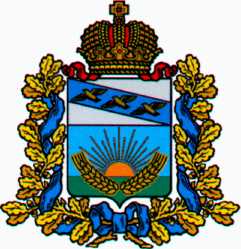 СОЛНЦЕВСКОГО РАЙОНА КУРСКОЙ ОБЛАСТИП О С Т А Н О В Л Е Н И ЕО внесении изменений в Порядок размещениясведений о доходах, расходах,об имуществе и обязательствах имущественногохарактера лиц, замещающих должностимуниципальной службы в АдминистрацииСолнцевского района Курской области,и членов их семей на официальном сайтеАдминистрации Солнцевского районаКурской области и предоставленияэтих сведений средствам массовой информациидля опубликованияВ соответствии с Федеральным законом от 25 декабря 2008 года № 273-ФЗ «О противодействии коррупции», в связи с принятием Федерального закона от 31 июля 2020 года № 259-ФЗ «О цифровых финансовых активах, цифровой валюте и о внесении изменений в отдельные законодательные акты Российской Федерации» и на основании Указа Президента Российской Федерации от 10 декабря 2020 года № 778 «О мерах по реализации отдельных положений Федерального закона «О цифровых финансовых активах, цифровой валюте и о внесении изменений в отдельные законодательные акты Российской Федерации», постановлением Губернатора Курской области от 30.12.2020 № 433-пг «О мерах по реализации Указа Президента Российской Федерации от 10 декабря 2020 года № 778 «О мерах по реализации отдельных положений Федерального закона «О цифровых финансовых активах, цифровой валюте и о внесении изменений в отдельные законодательные акты Российской Федерации», Администрация Солнцевского района Курской области ПОСТАНОВЛЯЕТ:1. Внести в Порядок размещения сведений о доходах, расходах, об имуществе и обязательствах имущественного характера лиц, замещающих должности муниципальной службы в Администрации Солнцевского района Курской области, и членов их семей на официальном сайте Администрации Солнцевского района Курской области и предоставления этих сведений средствам массовой информации для опубликования утвержденный постановлением Администрации Солнцевского района Курской области от 02.09.2013 г. № 487 изменения:Подпункт «г» пункта 2 Порядка, изложить в следующей редакции:«г) сведения об источниках получения средств, за счет которых совершены сделки (совершена сделка) по приобретению земельного участка, другого объекта недвижимого имущества, транспортного средства, ценных бумаг (долей участия, паев в уставных (складочных) капиталах организаций), цифровых финансовых активов, цифровой валюты, если общая сумма таких сделок (сумма такой сделки) превышает общий доход служащего (работника) и его супруги (супруга) за три последних года, предшествующих отчетному периоду.»;в пунктах 5,6,7 Порядка слова «управления делами» исключить.2. Постановление вступает в силу со дня его подписания и подлежит официальному опубликованию.Глава Солнцевского района                                                                  Г.Д. ЕнютинОТ08.02.2021№70Курская область, 306120, пос. СолнцевоКурская область, 306120, пос. СолнцевоКурская область, 306120, пос. Солнцево